Методы мониторинга: регулярные наблюдения педагога за детьми в повседневной жизни и в деятельности непосредственной образовательной работы с ними, анализ продуктов детской деятельности, беседы, тесты, игровые ситуации, защита исследовательских работ, фестивали, конкурсы детских работ и др. А так же использованы методики: методическое пособие для воспитателей /Автор составитель: Трифонова Е.В./Научный  руководитель. Л.Г. Петерсон –М.: БИНОМ. Лаборатория знаний, 2018.-272 с. Методика О.М. Дьяченко «Дорисуй фигуру», методика  Йохокуб.Методика оценки1. оценка по параметру 16. Интересуется новым,  неизвестным в окружающем мире ( в природе, мире предметов и вещей, мире отношений и своем внутреннем мире) Активно участвует  в « открытии» новых знаний; испытывает положительные эмоции при «открытии» новых знаний; знает различные средства получения информации ( вопросы к взрослым, старшим детям, познавательная литература, Интернет, телевидение и т. д), пытается их использовать.   2 балла- активен в получении информации познавательного характера о природе, мире предметов, мире отношений и своим внутреннем мире: задает много вопросов взрослым, интересуется справочной литературой и другими способами получения информации  ( как можно что-то узнать с помощью электронных энциклопедий, из Интернета и т.д)1 балл- не проявляет выраженной инициативы в получении информации, но проявляет интерес, положительные эмоции при столкновении с новой информацией, внимательно смотрит познавательные программы по телевидению и т.д.0 баллов- не проявляет инициативы при получении новой информации, не интересуется информацией, поступающей извне; имеет очень узкий круг интересов (например, только компьютерные игры)2.Задает взрослому вопросы поискового характера; проявляет любознательность, интерес к экспериментированию и исследовательской деятельности.    2 балла- активно задает вопросы об устройстве и работе приборов, способах изготовления различных предметов, явлениях окружающего мира; с удовольствием изучает «что внутри» предметов, самостоятельно совершает разнообразные пробные действия с ними, по собственной инициативе наблюдает за явлениями окружающего мира, пробует воспроизвести доступные эксперименты (с водой, глиной, песком и др.; или на плавучесть, скорость движения и пр.)1 балл- не проявляет собственной инициативы в познании, но с интересом участвует в совместной деятельности по изучении чего-то, выслушивает объяснения взрослого, совершает разнообразные пробные действия по инициативе взрослого.0 баллов- не проявляет выраженного интереса к экспериментированию, исследовательской работе, быстро отвлекается и стремится к привычной деятельности.3. Владеет обобщенными умениями самостоятельно рассматривать различные объекты и явления окружающего мира, производить с ними простые преобразования, получать представления как об их внешних свойствах, так и о некоторых внутренних связях и отношениях.Оценка выставляется на основе наблюдений за детьми и их деятельностью в свободное время в ситуации предоставления новых незнакомых предметов, игрушек и пр., которые могут приносить сами дети ( тогда они выступают новыми для других детей) или воспитатель. Для специального создания диагностической ситуации воспитатель может использовать разного рода головоломки, предполагающие возможность манипулирования, или новые незнакомые поделочные материалы (шариковый пластилин и т.п.)  2 балла- самостоятельно по собственной инициативе наблюдает за различными объектами и явлениями, производит разнообразные пробные или преобразующие действия, позволяющие получить представления об их свойствах, внутренних связях и отношениях ( например наблюдает и экспериментирует, смешивая краски, получая новые цвета; при создании поделок пробует использовать различные материалы в одном объекте и тд)1 балл- не может самостоятельно проводить исследование различных объектов, но си интересом наблюдает, как это осуществляет взрослый или другой ребенок, внимательно выслушивает разъяснения взрослого о свойствах объектов.0 баллов- не проявляет интереса к исследованиям, наблюдению за объектами, не владеет соответствующими умениями, стремится к привычной деятельности.4.Может применять самостоятельно новые знания и способы деятельности для решения различных задач (проблемы); в зависимости от ситуации может преобразовывать способы решения задач (проблем)Воспитатель наблюдает за детьми в свободной деятельности, в непосредственно образовательной деятельности либо моделирует диагностическую ситуацию. Например, если недавно на лепке дети учились делать собачку, воспитатель предлагает слепить лошадку или т.п. (при условии, что общий принцип создания поделки сохраняется) и смотрит, как ребенок справляется с заданием.   2 балла – при решении новой проблемной задачи ребенок самостоятельно выбирает подходящие способы действий, комбинирует их; может привлекать различные источники получения необходимой информации (посмотреть где-то, спросить и т.п.). Например, делают из поделочных материалов предметную среду своей игры, перенося навыки с занятий по конструированию, лепке или наблюдая за действиями других детей и перенимая что-то у них, или уточняя у воспитателя, как лучше сделать тот или иной элемент и т.п.1 балл – при решении новой задачи для выбора наиболее подходящих способов ее решения необходима помощь взрослого.0 баллов – при решении задачи ребенок использует стереотипные способы действий, которые выбирает с опорой на случайные стратегии;при возникновения затруднения теряет интерес к задаче, возвращается к привычной деятельности.5.Фиксирует достижения планируемого результата и условий, которые его позволили достичь.Воспитатель наблюдает за детьми во время непосредственно образовательной деятельности, организованной в технологии “Ситуация”[6-й этап “Осмысление (итог)”].   2 балла – ребенок в простейших случаях самостоятельно проговаривает условия, которые позволили достичь результата.  1 балл – ребенок проговаривает достигнутый результат; но условия, которые позволили его достичь, может проговорить только после наводящих вопросов взрослого.   0 баллов – ребенок не может проговорить условия достижения результата даже после наводящих вопросов взрослого.6. Способенпроговорить простейший алгоритм выполнения определенного действия- после вопроса взрослого: «Как ты будешь выполнять это задание?»Воспитатель может попросить рассказать, как он будет помогать убирать со столов после обеда, или как сделать открытку- аппликацию со снеговиком, или как построить из конструктора мостик, чтобы над ним мог проплыть кораблик и т.п.2 балла- самостоятельно без ошибок перечисляет последовательность действий для достижения требуемого результата. В случае ошибки (назвал следующее действие, забыв назвать предыдущее) сам замечает это и исправляется.1 балл- способен правильно выполнить алгоритм действий, но его проговаривания необходима помощь взрослого. Может забывать отдельные действия, но исправляется при вопросе- напоминании взрослого.0 баллов- применяет случайные стратегии выполнения действия, не способен словами обозначить необходимую последовательность действий.7. Фиксирует свое затруднение; с помощью взрослого может выявлять его причины и сформулировать познавательную задачу; активно использует различные способы преодоления затрудненийВоспитатель наблюдает за детьми в свободной деятельности, в непосредственно образовательной деятельности либо моделирует диагностическую ситуацию.2 балла – ребенок самостоятельно фиксирует свое затруднение; в простейших случаях влияет его причину и определяет познавательную задачу; предлагает подходящие способы преодоления затруднения.1 балл – ребенок фиксирует свое затруднение; нуждается в помощи взрослого при выявлении его причины и определении познавательной задачи; предлагает способы преодоления затруднения.0 баллов – ребенок не фиксирует свое затруднение даже после наводящих вопросов взрослого.Старшая группаМетодика оценки1.Проявляет любознательность, познавательную активность, которая выражается в совершении множество пробных действий, интерес к экспериментированию, в вопросах: "Почему?”, “Зачем?”, “Как?”, “Откуда?” и т.п2 балла- активно задает вопросы об устройстве и работе приборов, способах изготовления различных предметов, явлениях окружающего мира; с удовольствием изучает «что внутри» предметов, пробует различные действия с ними, конструирует, наблюдает за явлениями окружающего мира. 1 балл- не проявляет собственной инициативы в познании, но с интересом участвует совместной деятельности по изучению чего-то, выслушивает объяснения взрослого.0 баллов- не проявляет интереса к новому, быстро отвлекается и стремится к привычной деятельности.2. Испытывает чувство гордости и радости при «открытии» новых знаний. 2 балла- радуется, когда самостоятельно узнает что-то новое, делится этой радостью другими, показывает результаты своего труда, исследования, наблюдения.  1 балл- к познавательным результатам относится нейтрально, делится своими эмоциями и результатами только по просьбе взрослого или сверстника.  0 баллов- не проявляет выраженных чувств при «открытии»новых знаний.3.Фиксирует достижения планируемого результата и условий, которые позволили его достичьВоспитатель наблюдает за детьми во время непосредственно образовательной деятельности, организованной в технологии “Ситуация”[6-й этап “Осмысление (итог)”].2 балла – ребенок самостоятельно проговаривает сам факт достижения результата (“получилось или не получилось”). После наводящего вопроса:“Почему вам это удалось?” при незначительной помощи взрослого проговаривает условия, которые позволили достичь результата [например, “Смогли, потому что узнали(научились)…”].1 балл – ребенок проговаривает достигнутый результат; но не может проговорить условия, которые позволили достичь результата даже после наводящих вопросов взрослого.0 баллов – ребенок не может сказать, что получилось и что для этого нужно было сделать даже после наводящих вопросов взрослого.4. При экспериментировании применяет элементарные навыки исследовательской работы (обобщить, анализировать, делать выводы, сопоставлять результаты наблюдений, выделять сходства и отличие объектов, формулировать предположения и самостоятельно проводить простые “исследования”)2 балла – совершает разнообразные пробные действия в ситуациях решения проблемных, познавательных задач; корректирует свои действия в соответствии с результатами про, самостоятельно делает элементарные выводы по результатам наблюдения, сравнения  анализа (“Дерево плавает, а железо не плавает, - это значит, кораблик нужно делать из дерева”).1 балл – совершает разнообразные пробные действия в ситуациях решения проблемных, познавательных задач; может сделать выводы по результатам наблюдения только при помощи и разъяснения взрослого, выслушивает объяснения взрослого.0 баллов – не проявляет интереса к исследовательской работе, быстро отвлекается и стремится к привычной деятельности; не может даже при помощи взрослого сделать простые выводы.5. Предлагает различные варианты решения проблемно-познавательных задач; пытается аргументировать свою точку зрения2 балла – при решении задач очень внимателен, может самостоятельно предложить и аргументировать разные варианты решения и определить последовательность действий.1 балл – решает проблемно-познавательную задачу только после наводящих вопросов воспитателя или прямого анализа воспитателем условий задачи или на интуитивном уровне.0 баллов- испытывает существенные затруднения при решении проблемно-познавательных задач.МульстудияКритерии оценки достижений детейСформированность знанийВысокий уровень. Ребенок знает, что такое мультипликация, может назвать способы создания мультфильмов и этапы создания мультфильма. Средний уровень.Ребенок знает, что такое мультипликация, может назвать способы создания мультфильмов.Низкий уровень.Ребенок знает, что такое мультипликация, но не может назвать способы создания мультфильмов, не знает этапы создания мультфильма.Сформированность умений и навыковВысокий уровень. Ребенок участвует в общем процессе создания замысла для мультфильма, вносит свои предложения, высказывает идеи, участвует в создании мультфильма, создает персонажей мультфильма, участвует в создании общих декораций для мультфильма, участвует в съемке мультфильмов.Средний уровень. Ребенок участвует в общем процессе создания замысла для мультфильма, высказывает идеи, участвует в создании мультфильма, создает персонажей мультфильма с помощью взрослого, участвует в создании общих декораций для мультфильма.Низкий уровень. Ребенок участвует в общем процессе создания замысла для мультфильма, создает персонажей мультфильма с помощью взрослого, пассивно участвует в создании общих декораций для мультфильма.Развитие творческого мышления и воображенияУровень развития воображения и творческого мышления, способность создавать оригинальные образыопределяйте по методике О.М. Дьяченко «Дорисуй фигуру». В качестве материала используется один комплект карточек (из двух предлагаемых), на каждой из которых нарисована одна фигурка неопределенной формы. Всего в каждом наборе по 10 карточек.Разработано два равнозначных комплекта таких фигурок.Начало года:				     Конец года: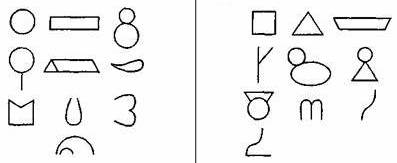 Во время одного обследования предлагается какой-либо из этих комплектов, другой может быть использован во время повторного обследования или через год.Инструкция: «Сейчас ты будешь дорисовывать волшебные фигурки. Волшебные они потому, что каждую фигурку можно дорисовать так, что получится какая-нибудь картинка, любая, какую ты захочешь».Ребенку дают простой карандаш и карточку с фигуркой. После того, как ребенок дорисовал фигурку, его спрашивают: «Что у тебя получилось?» Ответ ребенка фиксируется. Затем последовательно (по одной) предъявляются остальные карточки с фигурками. Если ребенок не понял задание, то взрослый может на первой фигурке показать несколько вариантов дорисовывания.Для оценки уровня выполнения задания для каждого ребенка подсчитывается коэффициент оригинальности (Кор): количество неповторяющихся изображений. Одинаковыми считаются изображения, в которых фигура для дорисовывания превращается в один и тот же элемент. Например, превращение и квадрата, и треугольника в экран телевизора считается повторением, и оба эти изображения не засчитываются ребенку.Затем сравнивают изображения, созданные каждым из детей обследуемой группы на основании одной и той же фигурки для дорисовывания. Если двое детей превращают квадрат в экран телевизора, то этот рисунок не засчитывается ни одному из этих детей.Таким образом, Корравен количеству рисунков, не повторяющихся (по характеру использования заданной фигурки) у самого ребенка и ни у кого из детей группы. Лучше всего сопоставлять результаты 20-25 детей.Образец для подсчета результатов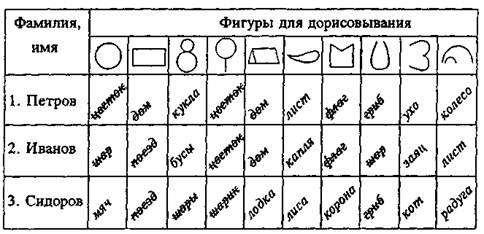 По горизонтали расположены фигурки для дорисовывания. По вертикали – фамилии детей. Под каждой фигуркой записывается, какое изображение дал ребенок. Названия повторяющихся изображений по горизонтали (повторы у одного ребенка) и по вертикали (повторы у разных детей по одной и той же фигурке) зачеркивают. Количество незачеркнутых ответов – Кор каждого ребенка. Затем выводят средний Кор по группе (индивидуальные величины Кор суммируют и делят на количество детей в группе).Выполнение заданияВысокий уровень. Кор выше среднего по группе на 2 и более балла.Средний уровень. Кор равен среднему по группе или на 1 балл выше или ниже среднего.Низкий уровень. Кор меньше среднего по группе на 2 и более балла.Наряду с количественной обработкой результатов возможна качественная характеристика уровней выполнения задания.Можно выделить следующие уровни развития творческого мышления и воображения.Высокий уровень. Дети дают схематичные, иногда детализированные, но, как правило, оригинальные рисунки (не повторяющиеся самим ребенком или другими детьми группы). Предложенная для дорисовывания фигурка является обычно центральным элементом рисунка.Средний уровень. Дети дорисовывают большинство фигурок, однако все рисунки схематичные, без деталей. Всегда есть рисунки, повторяющиеся самим ребенком или другими детьми группы.Низкий уровнень. Дети фактически не принимают задачу: они или рисуют рядом с заданной фигуркой что-то свое, или дают беспредметные изображения («такой узор»). Иногда эти дети (для 1–2 фигурок) могут нарисовать предметный схематичный рисунок с использованием заданной фигурки. В этом случае рисунки, как правило, примитивные, шаблонные схемы.Воспитатель наблюдает за детьми во время кружковой  и в свободной деятельности, задает вопросы   по перечисленным критериям                                                                                                                                                                                           2 балла (высокий) –у ребенка есть интерес к конструированию и робототехнике и к различным конструкторам, умеет читать схемы и инструкции. Умеет чертить модели на листке бумаги, изобретать различные конструкции, модели, проектировать. Умеет презентовать свои модели.  1 балл (средний) -пытается  конструировать различные конструкторы, модели,  но не умеет полностью сконструировать модели,  назначение конструкций , она получается нефункциональной. На вопрос  о выборе способа самостоятельно ответить не может, только после уточняющих, наводящих вопросов. Охотно принимает помощь взрослого по исправлению модели, старается учитывать полученные знания и опыт в дальнейшем.0 баллов (низкий) – не умеет читать схемы и инструкции, не умеет чертить, проектировать, презентовать свои модели и конструкцииВоспитатель наблюдает за детьми во время кружковой  и в свободной деятельности, задает вопросы   по перечисленным критериям Интерес к конструкторам по робототехнике                                                                                                                                                                                            2 балла (высокий) – у ребенка есть интерес к конструированию и робототехнике и к различным конструкторам, умеет читать схемы и инструкции. Умеет смоделировать продвинутых роботов, использовать датчики продвинутого уровня,  изобретать различные конструкции, модели, проектировать. Умеет презентовать свои модели, умеет  использовать пульт дистанционного управления, умеет  работать с программированием1 балл (средний) -пытается  смоделировать, сконструировать продвинутых роботов,  конструировать различные   модели,  но полностью не справляется.   На вопрос  о выборе способа самостоятельно ответить не может, только после уточняющих, наводящих вопросов. Охотно принимает помощь взрослого по исправлению модели, старается учитывать полученные знания и опыт в дальнейшем.0 баллов (низкий) – не умеет читать схемы и инструкции, проектировать, презентовать свои модели и конструкции                       Результаты мониторинга за 2021-2022 (Кружковая деятельность мультстудии, робототехника)                                                                           Январь-май  2022 (ЙОХОКУБ, «Наураша в стране Наурандии»)                                                   Старшая группа                                                                   Подготовительная группаМониторинг проводится для выявления успешности хода развития  технических  и цифровых  компетенций у детей старшего дошкольного.ВЫВОД:  Анализируя уровень развития детей можно сделать вывод о том, что  число детей, имеющих высокий уровень и  в конце года  преобладают:      Дети   активно задают вопросы об устройстве и работе приборов, способах изготовления различных предметов, явлениях окружающего мира; с удовольствием изучают «что внутри» предметов, самостоятельно совершают разнообразные пробные действия с ними, по собственной инициативе наблюдают за явлениями окружающего мира, пробуют воспроизвести доступные эксперименты (с водой, глиной, песком и др.; или на плавучесть, скорость движения и тд.);Дети участвуют в общем процессе создания замысла для мультфильма, вносят свои предложения, высказывают идеи, участвуют в создании мультфильма, создают персонажей мультфильма, участвуют в создании общих декораций для мультфильма, участвуют в съемке мультфильмов;у детей есть интерес к конструированию и робототехнике и к различным конструкторам, умеют читать схемы и инструкции. Умеют смоделировать продвинутых роботов, использовать датчики продвинутого уровня,  изобретать различные конструкции, модели, проектировать. Умеют презентовать свои модели, умеют  использовать пульт дистанционного управления, умеют  работать с программированием;у детей сформировано представление о сюжетном воплощении конструкций в 3D, их строении, пространственном положении, устойчивости, последовательности конструктивных действий.  Этому способствует правильно построенная планирование воспитательно – образовательной работы, созданная  развивающая –предметно пространственная среда , профессионализм педагогов, индивидуальный дифференцированный подход к детям, использование в работе разного оборудования, качественное проведение  кружковой деятельности с детьми, партнёрские отношения детей и взрослых. Тем не менее, в начале года существовали проблемные зоны: ребенок не проявляет инициативы при получении новой информации, не интересуется информацией, поступающей извне; имеет очень узкий  круг интересов (например, только компьютерные игры)     к познавательным результатам относится нейтрально, делится своими эмоциями и результатами только по просьбе взрослого или                   сверстника, не умеет читать схемы и инструкции, проектировать, презентовать свои модели и конструкцииНАУРАША  Показатели мониторинга развития детей старшего дошкольного возраста (подготовительная  группа) 2021-2022НАУРАША  Показатели мониторинга развития детей старшего дошкольного возраста (подготовительная  группа) 2021-2022НАУРАША  Показатели мониторинга развития детей старшего дошкольного возраста (подготовительная  группа) 2021-2022НАУРАША  Показатели мониторинга развития детей старшего дошкольного возраста (подготовительная  группа) 2021-2022НАУРАША  Показатели мониторинга развития детей старшего дошкольного возраста (подготовительная  группа) 2021-2022НАУРАША  Показатели мониторинга развития детей старшего дошкольного возраста (подготовительная  группа) 2021-2022НАУРАША  Показатели мониторинга развития детей старшего дошкольного возраста (подготовительная  группа) 2021-2022НАУРАША  Показатели мониторинга развития детей старшего дошкольного возраста (подготовительная  группа) 2021-2022НАУРАША  Показатели мониторинга развития детей старшего дошкольного возраста (подготовительная  группа) 2021-2022НАУРАША  Показатели мониторинга развития детей старшего дошкольного возраста (подготовительная  группа) 2021-2022НАУРАША  Показатели мониторинга развития детей старшего дошкольного возраста (подготовительная  группа) 2021-2022НАУРАША  Показатели мониторинга развития детей старшего дошкольного возраста (подготовительная  группа) 2021-2022НАУРАША  Показатели мониторинга развития детей старшего дошкольного возраста (подготовительная  группа) 2021-2022НАУРАША  Показатели мониторинга развития детей старшего дошкольного возраста (подготовительная  группа) 2021-2022НАУРАША  Показатели мониторинга развития детей старшего дошкольного возраста (подготовительная  группа) 2021-2022НАУРАША  Показатели мониторинга развития детей старшего дошкольного возраста (подготовительная  группа) 2021-202211223344556677Итог Итог ФИОИнтересует новым, неизвестным в окружающем мире (в природе, мире предметов и вещей, мире отношений и своем внутреннем мире).Активно участвует  в «открытии» новых знаний; испытывает положительные эмоции при «открытии» новых знаний; знает различные средства получения информации ( вопросы к взрослым, старшим детям, познавательная литература, Интернет, телевидение и т. д), пытается их использовать.Интересует новым, неизвестным в окружающем мире (в природе, мире предметов и вещей, мире отношений и своем внутреннем мире).Активно участвует  в «открытии» новых знаний; испытывает положительные эмоции при «открытии» новых знаний; знает различные средства получения информации ( вопросы к взрослым, старшим детям, познавательная литература, Интернет, телевидение и т. д), пытается их использовать.Интересует новым, неизвестным в окружающем мире (в природе, мире предметов и вещей, мире отношений и своем внутреннем мире).Активно участвует  в «открытии» новых знаний; испытывает положительные эмоции при «открытии» новых знаний; знает различные средства получения информации ( вопросы к взрослым, старшим детям, познавательная литература, Интернет, телевидение и т. д), пытается их использовать.Задает взрослому вопросы поискового характера; проявляет любознательность, интерес к экспериментированию  и исследовательской деятельности.Задает взрослому вопросы поискового характера; проявляет любознательность, интерес к экспериментированию  и исследовательской деятельности.Владеет обобщенными умениями самостоятельно рассматривать различные объекты и явления окружающего мира, производить с ними простые преобразования, получать представления как об их внешних свойствах, так и некоторых внутренних связях и отношенияхВладеет обобщенными умениями самостоятельно рассматривать различные объекты и явления окружающего мира, производить с ними простые преобразования, получать представления как об их внешних свойствах, так и некоторых внутренних связях и отношенияхМожет применять самостоятельно новые знания и способы деятельности для решения различных задач (проблем); в зависимости от ситуации может преобразовывать способы решения задач (проблем).Может применять самостоятельно новые знания и способы деятельности для решения различных задач (проблем); в зависимости от ситуации может преобразовывать способы решения задач (проблем).Фиксирует достижение планируемого результата и условий, которые его позволили достичьФиксирует достижение планируемого результата и условий, которые его позволили достичьСпособен проговорить простейший алгоритм – после вопроса взрослого:“Как ты будешь выполнять это задание?”Способен проговорить простейший алгоритм – после вопроса взрослого:“Как ты будешь выполнять это задание?”Фиксирует свое затруднение; с помощью взрослого может влиять его причины и сформулировать познавательную задачу; активно использует различные способы преодоления затрудненияФиксирует свое затруднение; с помощью взрослого может влиять его причины и сформулировать познавательную задачу; активно использует различные способы преодоления затрудненияН/ГН/ГК/ГН/ГК/ГН/ГК/ГН/ГК/ГН/ГК/ГН/ГК/ГН/ГК/Г1234НАУРАША  Показатели мониторинга развития детей старшего дошкольного возраста (старшая  группа)  2021-2022НАУРАША  Показатели мониторинга развития детей старшего дошкольного возраста (старшая  группа)  2021-2022НАУРАША  Показатели мониторинга развития детей старшего дошкольного возраста (старшая  группа)  2021-2022НАУРАША  Показатели мониторинга развития детей старшего дошкольного возраста (старшая  группа)  2021-2022НАУРАША  Показатели мониторинга развития детей старшего дошкольного возраста (старшая  группа)  2021-2022НАУРАША  Показатели мониторинга развития детей старшего дошкольного возраста (старшая  группа)  2021-2022НАУРАША  Показатели мониторинга развития детей старшего дошкольного возраста (старшая  группа)  2021-2022НАУРАША  Показатели мониторинга развития детей старшего дошкольного возраста (старшая  группа)  2021-2022НАУРАША  Показатели мониторинга развития детей старшего дошкольного возраста (старшая  группа)  2021-2022НАУРАША  Показатели мониторинга развития детей старшего дошкольного возраста (старшая  группа)  2021-2022НАУРАША  Показатели мониторинга развития детей старшего дошкольного возраста (старшая  группа)  2021-2022НАУРАША  Показатели мониторинга развития детей старшего дошкольного возраста (старшая  группа)  2021-2022НАУРАША  Показатели мониторинга развития детей старшего дошкольного возраста (старшая  группа)  2021-20221122344455ФИОПроявляет любознательность, познавательную активность, которая выражается в совершении множество пробных действий, интерес к экспериментированию, в вопросах: "Почему?”, “Зачем?”, “Как?”, “Откуда?” и т.пПроявляет любознательность, познавательную активность, которая выражается в совершении множество пробных действий, интерес к экспериментированию, в вопросах: "Почему?”, “Зачем?”, “Как?”, “Откуда?” и т.пИспытывает чувства гордости и радости при «открытии» новых знанийИспытывает чувства гордости и радости при «открытии» новых знанийФиксирует достижение планируемого результата и условий, которые позволили его достичь.При экспериментировании применяет элементарные навыки исследовательской работы (обобщить, анализировать, делать выводы, сопоставлять результаты наблюдений, выделять сходства и отличие объектов, формулировать предположения и самостоятельно проводить простые “исследования»)При экспериментировании применяет элементарные навыки исследовательской работы (обобщить, анализировать, делать выводы, сопоставлять результаты наблюдений, выделять сходства и отличие объектов, формулировать предположения и самостоятельно проводить простые “исследования»)При экспериментировании применяет элементарные навыки исследовательской работы (обобщить, анализировать, делать выводы, сопоставлять результаты наблюдений, выделять сходства и отличие объектов, формулировать предположения и самостоятельно проводить простые “исследования»)Предлагает различные варианты решения проблемно-познавательных задач; пытается аргументировать свою точку зренияПредлагает различные варианты решения проблемно-познавательных задач; пытается аргументировать свою точку зренияИтого Итого Н/ГК/ГН/ГК/ГН/ГК/ГН/ГК/Гн/гк/гн/гк/гМУЛЬТИПЛИКАЦИЯ Показатели мониторинга развития детей старшего дошкольного возраста (подготовительная группа) 2021-2022МУЛЬТИПЛИКАЦИЯ Показатели мониторинга развития детей старшего дошкольного возраста (подготовительная группа) 2021-2022МУЛЬТИПЛИКАЦИЯ Показатели мониторинга развития детей старшего дошкольного возраста (подготовительная группа) 2021-2022МУЛЬТИПЛИКАЦИЯ Показатели мониторинга развития детей старшего дошкольного возраста (подготовительная группа) 2021-2022МУЛЬТИПЛИКАЦИЯ Показатели мониторинга развития детей старшего дошкольного возраста (подготовительная группа) 2021-2022МУЛЬТИПЛИКАЦИЯ Показатели мониторинга развития детей старшего дошкольного возраста (подготовительная группа) 2021-2022МУЛЬТИПЛИКАЦИЯ Показатели мониторинга развития детей старшего дошкольного возраста (подготовительная группа) 2021-2022ФИОСформированность знанийСформированность знанийСформированность умений и навыковСформированность умений и навыковРазвитие творческого мышления и воображенияРазвитие творческого мышления и воображенияитогоитогоН/ГК/ГН/ГК/ГН/ГК/ГН/ГК/Г123Робототехника                           Показатели мониторинга развития детей старшего дошкольного возраста (старшая  группа)   2021-2022 Робототехника                           Показатели мониторинга развития детей старшего дошкольного возраста (старшая  группа)   2021-2022 Робототехника                           Показатели мониторинга развития детей старшего дошкольного возраста (старшая  группа)   2021-2022 Робототехника                           Показатели мониторинга развития детей старшего дошкольного возраста (старшая  группа)   2021-2022 Робототехника                           Показатели мониторинга развития детей старшего дошкольного возраста (старшая  группа)   2021-2022 Робототехника                           Показатели мониторинга развития детей старшего дошкольного возраста (старшая  группа)   2021-2022 Робототехника                           Показатели мониторинга развития детей старшего дошкольного возраста (старшая  группа)   2021-2022 Робототехника                           Показатели мониторинга развития детей старшего дошкольного возраста (старшая  группа)   2021-2022 Робототехника                           Показатели мониторинга развития детей старшего дошкольного возраста (старшая  группа)   2021-2022 Робототехника                           Показатели мониторинга развития детей старшего дошкольного возраста (старшая  группа)   2021-2022 Робототехника                           Показатели мониторинга развития детей старшего дошкольного возраста (старшая  группа)   2021-2022 Робототехника                           Показатели мониторинга развития детей старшего дошкольного возраста (старшая  группа)   2021-2022 Робототехника                           Показатели мониторинга развития детей старшего дошкольного возраста (старшая  группа)   2021-2022 Робототехника                           Показатели мониторинга развития детей старшего дошкольного возраста (старшая  группа)   2021-2022 Робототехника                           Показатели мониторинга развития детей старшего дошкольного возраста (старшая  группа)   2021-2022 Робототехника                           Показатели мониторинга развития детей старшего дошкольного возраста (старшая  группа)   2021-2022 Робототехника                           Показатели мониторинга развития детей старшего дошкольного возраста (старшая  группа)   2021-2022 Робототехника                           Показатели мониторинга развития детей старшего дошкольного возраста (старшая  группа)   2021-2022 Робототехника                           Показатели мониторинга развития детей старшего дошкольного возраста (старшая  группа)   2021-2022 ФИОИнтерес к конструкторам по робототехникеИнтерес к конструкторам по робототехникеИнтерес к различным конструкторамИнтерес к различным конструкторамИнтерес к моделированиюИнтерес к моделированиюУмение читать схемыУмение читать схемыУмение чертитьУмение чертитьИзобретательностьИзобретательностьУмение проектироватьУмение проектироватьУмение презентовать свои моделиУмение презентовать свои моделиИтогИтогН/ГК/ГН/ГК/ГН/ГК/ГН/ГК/Гн/гк/гн/гк/гк/гк/гк/гк/гк/гк/г1234Робототехника и  нейротехнология  2022-2023         Показатели мониторинга развития детей старшего дошкольного возраста (подготовительная   группа) Робототехника и  нейротехнология  2022-2023         Показатели мониторинга развития детей старшего дошкольного возраста (подготовительная   группа) Робототехника и  нейротехнология  2022-2023         Показатели мониторинга развития детей старшего дошкольного возраста (подготовительная   группа) Робототехника и  нейротехнология  2022-2023         Показатели мониторинга развития детей старшего дошкольного возраста (подготовительная   группа) Робототехника и  нейротехнология  2022-2023         Показатели мониторинга развития детей старшего дошкольного возраста (подготовительная   группа) Робототехника и  нейротехнология  2022-2023         Показатели мониторинга развития детей старшего дошкольного возраста (подготовительная   группа) Робототехника и  нейротехнология  2022-2023         Показатели мониторинга развития детей старшего дошкольного возраста (подготовительная   группа) Робототехника и  нейротехнология  2022-2023         Показатели мониторинга развития детей старшего дошкольного возраста (подготовительная   группа) Робототехника и  нейротехнология  2022-2023         Показатели мониторинга развития детей старшего дошкольного возраста (подготовительная   группа) Робототехника и  нейротехнология  2022-2023         Показатели мониторинга развития детей старшего дошкольного возраста (подготовительная   группа) Робототехника и  нейротехнология  2022-2023         Показатели мониторинга развития детей старшего дошкольного возраста (подготовительная   группа) Робототехника и  нейротехнология  2022-2023         Показатели мониторинга развития детей старшего дошкольного возраста (подготовительная   группа) Робототехника и  нейротехнология  2022-2023         Показатели мониторинга развития детей старшего дошкольного возраста (подготовительная   группа) Робототехника и  нейротехнология  2022-2023         Показатели мониторинга развития детей старшего дошкольного возраста (подготовительная   группа) Робототехника и  нейротехнология  2022-2023         Показатели мониторинга развития детей старшего дошкольного возраста (подготовительная   группа) Робототехника и  нейротехнология  2022-2023         Показатели мониторинга развития детей старшего дошкольного возраста (подготовительная   группа) Робототехника и  нейротехнология  2022-2023         Показатели мониторинга развития детей старшего дошкольного возраста (подготовительная   группа) Робототехника и  нейротехнология  2022-2023         Показатели мониторинга развития детей старшего дошкольного возраста (подготовительная   группа) Робототехника и  нейротехнология  2022-2023         Показатели мониторинга развития детей старшего дошкольного возраста (подготовительная   группа) Робототехника и  нейротехнология  2022-2023         Показатели мониторинга развития детей старшего дошкольного возраста (подготовительная   группа) Робототехника и  нейротехнология  2022-2023         Показатели мониторинга развития детей старшего дошкольного возраста (подготовительная   группа) Робототехника и  нейротехнология  2022-2023         Показатели мониторинга развития детей старшего дошкольного возраста (подготовительная   группа) Робототехника и  нейротехнология  2022-2023         Показатели мониторинга развития детей старшего дошкольного возраста (подготовительная   группа) Робототехника и  нейротехнология  2022-2023         Показатели мониторинга развития детей старшего дошкольного возраста (подготовительная   группа) ФИОИнтерес к конструкторам по робототехникеИнтерес к конструкторам по робототехникеИнтерес к различным конструкторамИнтерес к различным конструкторамИнтерес к моделированиюИнтерес к моделированиюУмение читать схемыУмение читать схемыУмение смоделировать продвинутых роботов Умение смоделировать продвинутых роботов Умение использовать датчики продвинутого уровняУмение использовать датчики продвинутого уровняИзобретательностьИзобретательностьУмение проектироватьУмение проектироватьУмение презентовать свои моделиУмение презентовать свои моделиУмение использовать пульт дистанционного управленияУмение использовать пульт дистанционного управленияУмение работать с программированиемУмение работать с программированиемИтогН/ГК/ГН/ГК/ГН/ГК/ГН/ГК/Гн/гк/гн/гк/гк/гк/гк/гк/гк/гк/гк/гк/гк/гк/гк/г12345ЙОХОКУБ    Показатели мониторинга развития детей старшего дошкольного возраста (старшая группа) ЙОХОКУБ    Показатели мониторинга развития детей старшего дошкольного возраста (старшая группа) ЙОХОКУБ    Показатели мониторинга развития детей старшего дошкольного возраста (старшая группа) ЙОХОКУБ    Показатели мониторинга развития детей старшего дошкольного возраста (старшая группа) ЙОХОКУБ    Показатели мониторинга развития детей старшего дошкольного возраста (старшая группа) ЙОХОКУБ    Показатели мониторинга развития детей старшего дошкольного возраста (старшая группа) ЙОХОКУБ    Показатели мониторинга развития детей старшего дошкольного возраста (старшая группа) ЙОХОКУБ    Показатели мониторинга развития детей старшего дошкольного возраста (старшая группа) ЙОХОКУБ    Показатели мониторинга развития детей старшего дошкольного возраста (старшая группа) ЙОХОКУБ    Показатели мониторинга развития детей старшего дошкольного возраста (старшая группа) ЙОХОКУБ    Показатели мониторинга развития детей старшего дошкольного возраста (старшая группа) ЙОХОКУБ    Показатели мониторинга развития детей старшего дошкольного возраста (старшая группа) ЙОХОКУБ    Показатели мониторинга развития детей старшего дошкольного возраста (старшая группа) ФИОС удовольствием и интересом соединяет несколько небольших конструкций в одну большую, активно использует замены одних деталей другими,  в полном объеме пользуется дополнительными деталями.С удовольствием и интересом соединяет несколько небольших конструкций в одну большую, активно использует замены одних деталей другими,  в полном объеме пользуется дополнительными деталями.Конструкции дополняют так, чтобы эти дополнение отражали реальные признаки предметовКонструкции дополняют так, чтобы эти дополнение отражали реальные признаки предметовИз части конструкций или предметов, учится создавать крупные объемные 3D конструкции, используя базовые, дополнительные детали и цвета, создавать усложненные конструкции и предметы по собственному замыслу.Из части конструкций или предметов, учится создавать крупные объемные 3D конструкции, используя базовые, дополнительные детали и цвета, создавать усложненные конструкции и предметы по собственному замыслу.Приобретает навыки совместного обсуждения идей по замыслу конструкции, формируется предпосылки самоконтроля и самореализации.Приобретает навыки совместного обсуждения идей по замыслу конструкции, формируется предпосылки самоконтроля и самореализации.Самостоятельно для игры или по игровому совместному замыслу сооружает и использует в игре Таунхаус, Пожарную часть, Космос, Технику, Роботов, жителей фауны, динозавров.итдСамостоятельно для игры или по игровому совместному замыслу сооружает и использует в игре Таунхаус, Пожарную часть, Космос, Технику, Роботов, жителей фауны, динозавров.итдитогоитогоН/ГК/ГН/ГК/ГН/ГК/ГН/ГК/ГН/ГК/ГН/ГК/Г123ЙОХОКУБПоказатели мониторинга развития детей старшего дошкольного возраста(подготовительная группа)Показатели мониторинга развития детей старшего дошкольного возраста(подготовительная группа)Показатели мониторинга развития детей старшего дошкольного возраста(подготовительная группа)Показатели мониторинга развития детей старшего дошкольного возраста(подготовительная группа)Показатели мониторинга развития детей старшего дошкольного возраста(подготовительная группа)Показатели мониторинга развития детей старшего дошкольного возраста(подготовительная группа)Показатели мониторинга развития детей старшего дошкольного возраста(подготовительная группа)Показатели мониторинга развития детей старшего дошкольного возраста(подготовительная группа)Показатели мониторинга развития детей старшего дошкольного возраста(подготовительная группа)Показатели мониторинга развития детей старшего дошкольного возраста(подготовительная группа)ФИОСформировано представление о сюжетном воплощении конструкций в 3D, их строении, пространственном положении, устойчивости, последовательности конструктивных действий.Сформировано представление о сюжетном воплощении конструкций в 3D, их строении, пространственном положении, устойчивости, последовательности конструктивных действий.Совместное обсуждение замысла по воплощению конструктивных идей, активно применяется умение договариваться при создании коллективной конструкции, развитие самоконтроля и самореализации обретает устойчивые позиции для дальнейшего развития и совершенствованияСовместное обсуждение замысла по воплощению конструктивных идей, активно применяется умение договариваться при создании коллективной конструкции, развитие самоконтроля и самореализации обретает устойчивые позиции для дальнейшего развития и совершенствованияПоявляются задачи по созданию простейших механизмов (шестеренки, качели-катапульта) и значимых конструкций и сооружений по величине и высоте Крепости, Города, Космодромы, Парки и т.п.Появляются задачи по созданию простейших механизмов (шестеренки, качели-катапульта) и значимых конструкций и сооружений по величине и высоте Крепости, Города, Космодромы, Парки и т.п.Постройки приобретают авторский стиль, дизайнерские находки, словесное объяснение и интерпретации.Постройки приобретают авторский стиль, дизайнерские находки, словесное объяснение и интерпретации.Н/ГК/ГН/ГК/ГН/ГК/ГН/ГК/ГН/ГК/Г123416 детейВысокий Средний Низкийн/гРобототехника             сентябрь 2021050к/гРобототехника                        май 2022500н/гМульстудия                    сентябрь 2021320к/гМульстудия                             май 2022410н/гНаураша                             январь 20226110к/гНаураша                                   май 20221150н/гЙохокуб                              январь 2022880к/гЙохокуб                                   май 2022106020 детейВысокий Средний Низкийн/гРобототехника                       сентябрь 2021050к/гРобототехника                                май 2022500н/гМульстудия                              сентябрь 2021320к/гМульстудия                                     май 2022410н/гНаураша                                       январь 20221550к/гНаураша                                            май 20222000н/гЙохокуб                                        январь 20221820к/гЙохокуб                                             май 20222000